Nom : _____________________L’accord du verbe avec son sujetEncercle le verbe bien accordé dans les parenthèses et indique au-dessus du sujet en caractère gras la personne et le nombre.Depuis des semaines, Josée et Hugo (s’entraîne /s’entraînent) pour la compétition.Cette fameuse tarte au chocolat (semble/semblent) délicieuse.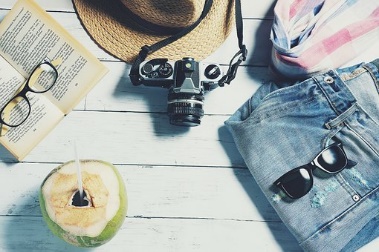 Ce matin, on (part/partent) en voyage pour les vacances.Les enfants de mon frère (joue/jouent) dans la cour arrière.Repère le sujet du verbe, souligne-le et encercle le verbe bien accordé dans les parenthèses. Les aventures trépidantes de ma sœur (anime/ animent) mon imaginaire.Mon frère et mon père (va/ vont) à la pêche. Les jumeaux de ma meilleure amie (se ressemble/ se ressemblent) vraiment.Ce chien (appartient/ appartiennent) à mes cousins. Remplace le GN sujet souligné par il/elle/ils ou elles. Accorde le verbe s’il y a lieu.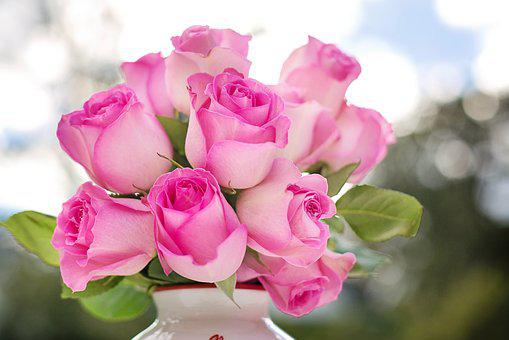 Les fleurs de cette boutique s’épanouisse_____ rapidement.Le fils de mes amis étudie____ tous les jours.Fiona et Jasmine se promène_____ tranquillement le long du fleuve.Les partisans de l’équipe locale applaudissaie______ avec entrain.